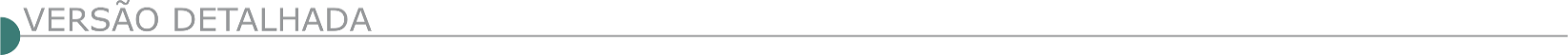 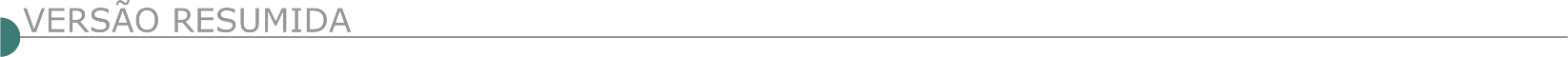 ESTADO DE MINAS GERAISBONITO DE MINAS - TOMADA DE PREÇOS Nº 002/2022 PROCESSO Nº 018/2022Objeto: contratação de pessoa jurídica com habilidade em engenharia civil e ou arquitetura, para a execução de obra de pavimentação asfáltica em CBUQ, execução de obras complementares de construção de (sarjetas, meios-fios, passeios e rampa de acessibilidade) em diversos logradouros da sede do Município. Sessão de recebimento de propostas e julgamento: 07/04/2022 às 09:00. Maiores informações: licitacao@bonitodeminas.mg.gov.br. PREFEITURA DE CONCEIÇÃO DO MATO DENTRO DEPARTAMENTO DE LICITAÇÕES E CONTRATOS CONCORRÊNCIA 020/2021 O Município de Conceição do Mato Dentro/MG, torna público que realizará a abertura dos envelopes de proposta das empresas habilitadas do Processo nº 215/2021 – Concorrência nº 020/2021, tipo MENOR PREÇO GLOBAL; cujo objeto é a Contratação de empresa especializada para DRENAGEM E PAVIMENTAÇÃO DOS PONTOS CRITICOS LOTE 07 A - BREJAUBA - MORROS 1,2,4,5,6,16 E 17, concomitante com Planilha Base Orçamentária, Cronograma Físico-Financeiro, Memorial Descritivo e Projetos, anexos ao Edital n° 215/2021. Dia da abertura: 28 de março de 2022, às 15h00min, conforme regulamentado através do Decreto Municipal nº 060/2021, disponível no link http://cmd.mg.gov.br/decretos-2. O acesso aos procedimentos para uso da ferramenta pelos licitantes será feito pelo https://meet.google.com/ewn-vfrh-tfz - Maiores informações pelo telefone (31) 3868-2398.CONCEIÇÃO DO RIO VERDE PREFEITURA MUNICIPAL TOMADA DE PREÇOS Nº 00002/2022. Aviso de Licitação. Processo Licitatório nº 00023/2022 - 2ª Chamada. Refere-se para a Contratação de Empresa de Construção Civil por Empreitada Global com fornecimento de material e mão de obra para a Segunda Etapa da Reforma do Centro de Eventos Municipal localizado a Rua Maria José Ribeiro, s/nº, despesas custeadas com recursos próprios, conforme solicitação do Secretário Municipal de Convênios e Contratos, tipo Menor Preço por Lote, e que estará recebendo, através da Comissão Permanente de Licitação (Instituída pela Portaria nº 001/2022 de 03/01/2022), os envelopes de documentação e propostas, até o 11/04/2022 às 14 (quatorze) horas e 00 (zero) minutos, na Sede da Prefeitura Municipal, situada na Praça Prefeito Edward Carneiro, no 11, nesta cidade de Conceição do Rio Verde, Estado de Minas Gerais, sendo que nesta data e horário serão abertos e analisados os envelopes de habilitação, ocorrendo o julgamento das propostas de preços no dia 19/04/2022 às 14 (quatorze) horas e 00 (zero) minutos. Informações complementares e Edital pelo telefone: (35) 3335-1013, 3335- 1767 ou pelo e-mail: licitacoes@conceicaodorioverde.mg.gov.br. DIVINOLÂNDIA - REPUBLICAÇÃO: TOMADA DE PREÇO N°.005/2022 PROCESSO ADMINISTRATIVO N.º 023/2022 Objeto: Contratação de empresa especializada em engenharia para execução da obra de ampliação do sistema de abastecimento de água da sede municipal de Divinolândia de Minas/MG, com recursos oriundos do Convênio 905483/2020 (FUNASA), conforme especificações constantes na planilha, cronograma, memorial descritivo e projetos, anexos a este edital. Abertura da sessão: dia 07 de abril às 09h00min. Informações: (33) 3414-1639 e licitacao@divinolandia.mg.gov.br. ESPERA FELIZ - AVISO DE TOMADA DE PREÇO NOVA DATA – Nº 0005/2022- PROCESSO 071/2022 Contratação de empresa especializada para calçamento de via pública Vila Jadir de Oliveira Data 06/04/2022 às 13:00 horas O edital completo encontra – se disponível no site: www.esperafeliz.mg.gov.br.LAVRAS - AVISO DE PUBLICAÇÃO DO PROCESSO LICITATÓRIO Nº 68/2022 CONCORRÊNCIA N° 04/2022Contratação de empresa especializada em serviços de engenharia para construção da Escola Vista do Lago, com fornecimento de material e mão de obra. Menor valor global. Sessão pública recebimento e abertura dos envelopes dia 25 de abril de 2022, às 09:00, na sala de licitações, situada na Avenida Sylvio Menicucci, 1575, Bairro Presidente Kennedy, em Lavras/MG. O edital poderá ser obtido no setor de licitações ou site www.lavras.mg.gov.br, telefone (35) 3694 4021.MANGA PREFEITURA MUNICIPAL TOMADA DE PREÇO Nº 003/2022 EXTRATO DE EDITAL PARA PUBLICAÇÃO - REF.: PROCESSO Nº 0029/2022 Data da Entrega: 12 de abril de 2022, até às 09:00 horas. Data para abertura dos envelopes: 12 de abril de 2022, às 09:00 horas. O Município de Manga, Estado de Minas Gerais, Sediada na Praça Coronel Bembem, 1477, Centro, torna público, para conhecimento dos interessados a participar do presente certame licitatório, na modalidade acima inscrita, tendo como objeto a Contratação de empresa especializada para execução de pavimentação em blocos de concreto sextavado em Ruas do Bairro Alvorada, Arvoredo e Novo Cruzeiro no município de Manga/MG, com fornecimento de mão-de-obra e de materiais. O procedimento licitatório e o contrato que dele resultar obedecerão, integralmente, às normas da Lei Federal 8.666/93 e suas alterações em vigor e ao estabelecido neste edital. O inteiro teor deste ato convocatório e de seus anexos encontra-se à disposição dos interessados nos seguintes locais: Departamento de Compras e Licitações da Prefeitura Municipal de Manga situado a Praça Coronel Bembem, 1477 - Centro - CEP 39.460-000 - Manga (MG). Informações: E-mail: cpl. manga@yahoo.com.br, e no site www.manga.mg.gov.br. PALMÓPOLIS PREFEITURA MUNICIPAL AVISO DE LICITAÇÃO - PROCESSO Nº 025/2022, TOMADA DE PREÇOS Nº 002/2022Objeto: Contratação de empresa especializada no ramo de engenharia para prestação de serviço de calçamento em bloquete, meio-fio e drenagem superficial. Entrega e Abertura envelopes para o dia 07/04/2022, às 10:00hrs. Informações na sede da Prefeitura Municipal, localizada na Av. Antônio Esteves Viana, nº 60, centro, informações 08 às 12 horas e das 14 às 17 horas, E-mail: palmopolislicitacao@gmail.com, telefone (33) 3744-9143.PIRAJUBA PREFEITURA MUNICIPAL AVISO DE LICITAÇÃO TP 004/2022 A Prefeitura Municipal De Pirajuba Torna Público Nos Termos Das Leis 8666/93 E Suas Alterações Que Fará Realizar Através Da Comissão Permanente De Licitações A Tomada De Preços 004/2022 “Contra- tação De Empresa Para Intervenção No Muro Do Cemitério Municipal “Pedro José Da Silva”. Data De Abertura: 13 de abril De 2022 As 09:00 Horas. O Edital Poderá Ser Obtido No Site Www.Pirajuba.Mg.Gov.Br/ Licitacoes. Informações E Esclarecimentos poderão Ser Obtidas Pelo E-Mail Compraspirajuba2013@Hotmail.Com. POMPÉU PREFEITURA MUNICIPAL PROCESSO LICITATÓRIO 047/2022 TOMADA DE PREÇOS 002/2022 Contratação de mão de obra para construção de uma ponte na zona rural do município de Pompéu. Tipo “Menor Preço”, critério de julga- mento “Menor Preço Global”. Data da abertura: 07/04/2022 às 08:00h. Informações: Tel.: (37) 3523 1000, ramal 211.O edital poderá ser obtido pelo no e-mail: editaislicitacao@pompeu.mg.gov.br ou site www.pompeu.mg.gov.br. PREFEITURA DE SANTA BÁRBARA/MG - PROCESSO N.º 037/20222 – CONCORRÊNCIA 002/2022Objeto: Obra de infraestrutura e requalificação urbana do bairro Ventura em Santa Bárbara-MG, conforme edital e anexos. Data do recebimento das propostas e documentos:25/04/2022às 08:00 - Local de realização do certame: Praça Cleves de Faria, nº 122, 2º Andar Centro – Santa Bárbara/MG - Edital à disposição no site www.santabarbara.mg.gov.br e na Prefeitura.SÃO DOMINGOS DO PRATA PREFEITURA MUNICIPAL AVISO DE LICITAÇÃO. TOMADA DE PREÇOS Nº 03/2022. Objeto: Contratação de empresa para execução de obras de recapeamento asfáltico em CBUQ das ruas José Luiz de Castro e calçamento em bloquete sextavado nas ruas João de Castro Fernandes e Terezinha Pereira de Carvalho Souza, nesta cidade. Os envelopes deverão ser protocolados até as 9:00h do dia 08/04/2022 na sala de Licitações da Prefeitura. A sessão de abertura dos envelopes ocorrerá no dia 08/04/2022, as 9:00h. Edital em www.saodomingosdoprata.mg.gov.br. Informações:3138561385. CÂMARA MUNICIPAL AVISO DE LICITAÇÃO - PROCESSO LICITATÓRIO N.º 021/2022 – TOMADA DE PREÇOS N.º 001/2022 A Câmara Municipal de São Gonçalo do Rio Abaixo/MG torna público que realizará Tomada de Preços N.º 001/2022, do tipo menor preço global, sob o regime de execução indireta empreitada integral, visando à contratação de empresa de construção civil para executar os serviços de reforma do prédio da Câmara Municipal de São Gonçalo do Rio Abaixo, com fornecimento de equipamentos, mão de obra, materiais e serviços técnicos necessários à execução dos mesmos, tudo em conformidade com o especificado no Memorial Descritivo, Projeto Arquitetônico, Planilha de Custos, Projetos Complementares e nos demais Anexos integrantes a este Edital. Entrega dos envelopes: Até às 09h do dia 07/04/2022. Reunião de abertura dos envelopes: Às 09h do dia 07/04/2022. O Edital completo poderá ser obtido no sítio eletrônico: www.camarasaogoncalo.mg.gov.br, na seção Licitações.PREFEITURA MUNICIPAL DE SENADOR CORTES PROCESSO DE LICITAÇÃO Nº 060/2022 TOMADA DE PREÇO Nº 001/2022 COMISSÃO DE LICITAÇÃO PROCESSO Nº 060/2022 PROCESSO DE LICITAÇÃO Nº 060/2022 TOMADA DE PREÇO Nº 001/2022 Aviso de licitação. Prefeitura Municipal de Senador Cortes-MG. A Comissão de Licitação torna público a realização do Processo de Licitação nº 060/2022, Tomada de Preço nº 001/2022. Tipo Menor Preço Global. Cujo objeto é a CONTRATAÇÃO DE EMPRESA PARA EXECUÇÃO DE OBRAS DE RECAPEAMENTO ASFÁLTICO EM CBUQ EM DIVERSAS RUAS DO MUNICÍPIO. A abertura dos envelopes será no dia 07/04/2022, às 09:00hs. A íntegra do instrumento convocatório poderá ser obtida, nos dias úteis, no horário de 9h00min as 16h00min horas, na Avenida Antônio de Souza Rabelo, nº 179, Centro, Senador Cortes, ou pelo site da prefeitura: www.senadorcortes.mg.gov.br, ou pelo e-mail: licitacao@senadorcortes.mg.gov.br. Informações pelo tel. (32) 3287- 1153.PREFEITURA DE TEÓFILO OTONI - SECRETARIA DE ADMINISTRAÇÃO AVISO DE LICITAÇÃO - TOMADA DE PREÇOS Nº 006/2022 AVISO DE LICITAÇÃO - TOMADA DE PREÇOS Nº 006/2022. O município de Teófilo Otoni/MG torna pública a realização da Tomada de Preços nº 006/2022, dia 06/04/2022, às 9h - Objeto: Contratação de empresa para execução de obras e serviços de calçamento em pavimento poliédrico na Rua das Begônias e na Rua dos Lírios e execução de escadaria e pavimentação em bloquete de concreto pré-moldado sextavado na Travessa Maria Ribeiro. Íntegra do edital e demais informações atinentes ao certame estarão à disposição dos interessados na sala da Divisão de Licitação, situada na Avenida Luiz Boali nº 230, Centro, em dias úteis, no horário de 08h às 16h, no site: www.transparencia.teofilootoni.mg.gov.br ou pelo e-mail: licitacao@teofilootoni.mg.gov.br. TRÊS CORAÇÕES - DEPARTAMENTO DE LICITAÇÃO. TOMADA DE PREÇOS: N.º 0003/2022. PROCESSO: N.º 00268/2022.Objeto: contratação de empresa para pavimentação em c.b.u.q., sarjeta e meio-fio no bairro recanto do bom jardim - rua Antônio Osvaldo e rua Jorge ribeiro. O município de três corações/prefeitura municipal de três corações, com sede na av. Brasil, n.º 225, bairro jardim américa, cep 37.410-900, torna pública a licitação na modalidade tomada de preços. Data de abertura dos envelopes: dia 05 de março de 2022 as 13:30 horas. Endereço: av. Brasil, n.º 225 – jardim américa/ departamento de licitação. Sob a responsabilidade da secretaria municipal de obras, conforme lei federal n.º 8.666 de 21.06.1993 e alterações, lei N.° 10.520/02 e pelas demais condições fixadas neste edital. O edital completo, seus anexos, impugnações, recursos, decisões e demais atos deverão ser acompanhados pelos interessados para ciência através do site www.trescoracoes.mg.gov.br ou no departamento de licitação das 09:00 às 11:00 e das 13:00 às 17:00 horas. Três corações, 17 de março de 2022. WENCESLAU BRAZ PREFEITURA MUNICIPAL AVISO DE LICITAÇÃO. TOMADA DE PREÇOS Nº 001/2022 Tipo Menor preço Global, referente ao processo nº 038/2022, objeto: contratação de empresa para construção de uma passarela para pedestres, em estrutura mista de concreto armado e metálica, sobre o rio Sapucaí, bairro palmeiras, em atendimento a sec. Mun. de obras, estradas e serv. urbanos, em regime de empreitada global. A sessão pública de julgamento será realizada nas dependências desta prefeitura no dia 08/04/2022 às 09h. ESTADO DA BAHIASEINFRA- CONCORRÊNCIA Nº 037/2022. Tipo: Menor Preço. Abertura: 05/05/2022 às 09h30min. Objeto: Pavimentação em CBUQ no trecho: Entronc. BR-116 / Povoado de São Sebastião, município: Vitória da Conquista, extensão: 4,40 km. Família 07.19. CONCORRÊNCIA Nº 038/2022. Tipo: Menor Preço. Abertura: 05/05/2022 às 14h30min. Objeto: Restauração da Rodovia BA 393, trecho: Entr. BR 110, Heliópolis / Poço Verde (SE), com extensão total de 27,927 km. Família 07.19. CONCORRÊNCIA Nº 039/2022. Tipo: Menor Preço. Abertura: 06/05/2022 às 09h30min. Objeto: Restauração da Rodovia BA 233 - trecho, entr. BR-116 (Serrinha) - Biritinga, com extensão total de 22,00 km. Família 07.19. CONCORRÊNCIA Nº 040/2022. Tipo: Menor Preço. Abertura: 09/05/2022 às 09h30min. Objeto: Restauração do pavimento na Rodovia BA-504, trecho: Araçás - Alagoinhas, extensão: 23,00 km. Família 07.19. CONCORRÊNCIA Nº 041/2022. Tipo: Menor Preço. Abertura: 09/05/2022 às 14h30min. Objeto: Pavimentação em TSD com Capa Selante na Rodovia BA-537, trecho: Nova Ibiá - Itamari, extensão: 10,40 km. Família 07.19. Local: Comissão Permanente de Licitação - CPL - SEINFRA, Av. Luiz Viana Filho, nº 440 - 4ª Avenida - Centro Administrativo da Bahia - Prédio Anexo - 1º andar - Ala B, Salvador-Ba. Os interessados poderão obter informações no endereço supracitado, de segunda a sexta-feira, das 8h30min às 12h00min e das 13h30min às 17h30min. maiores esclarecimentos no telefone (71)3115-2174, no site: www.infraestrutura.ba.gov.br e e-mail: cpl@infra.ba.gov.br. ESTADO DO ESPÍRITO SANTOSECRETARIA DE ESTADO DE SANEAMENTO, HABITAÇÃO E DESENVOLVIMENTO URBANO - SEDURB - AVISO DE LICITAÇÃO CONCORRÊNCIA PÚBLICA Nº 004/2022 Órgão: SECRETARIA DE ESTADO DE SANEAMENTO, HABITAÇÃO E DESENVOLVIMENTO URBANO - SEDURB. Processo Nº: 2020-1651S. Objeto: CONTRATAÇÃO DE EMPRESA PARA EXECUÇÃO DAS OBRAS DE CONSTRUÇÃO DA ESTAÇÃO DE BOMBEAMENTO DE ÁGUAS PLUVIAIS GAIVOTAS, NO MUNICÍPIO DE VILA VELHA/ES, na forma de execução indireta, sob regime de empreitada por preço unitário. Valor estimado: R$14.659.106,84 (quatorze milhões, seiscentos e cinquenta e nove mil, cento e seis reais e oitenta e quatro centavos). Abertura da sessão pública: 26/04/2022, às 14:00 horas. Local de realização da sessão pública: Na sede da SEDURB, situada à Rua Alberto de Oliveira Santos, nº 42, 20º e 21º andar, Ed. Ames, Centro - Vitória/ ES. O Edital está disponível nos sítios eletrônicos www.compras.es.gov.br e www.sedurb.es.gov.br. Contato: (27) 3636-5009 e/ou licitacao@sedurb.es.gov.br. SERVIÇO AUTÔNOMO DE ÁGUA E ESGOTO DE ARACRUZ AVISO DE LICITAÇÃO CONCORRÊNCIA Nº 001/2022 - ID TCES: 2022.009E0100001. 01.0005. Nº PROCESSO: 038/2022º.O SAAE de Aracruz-ES, por intermédio da Comissão Permanente de Licitação, designada pela Portaria SAAE-ARA 023/2022, torna público o objeto desta Concorrência destinado a CONTRATAÇÃO DE EMPRESA OU CONSORCIO DE EMPRESAS PARA EXECUÇÃO DAS OBRAS DE ESGOTAMENTO SANITARIO DA BACIA SUL, INCLUINDO CONSTRUÇÃO DE ESTAÇÃO DE TRATAMENTO DE ESGOTO, ELEVATÓRIA DE ESGOTO, RECALQUE E EMISSÁRIO. RECEBIMENTO DOS ENVELOPES DA PROPOSTA DE PREÇOS E HABILITAÇÃO: 26/04/2022 até às 16h30min. ABERTURA DOS ENVELOPES DE PROPOSTA DE PREÇOS e HABILITAÇÃO: 27/04/2022 às 09h30min. O Edital estará à disposição dos interessados no site: www.saaeara.com.br/licitacao - Maiores informações através do e-mail licita@saaeara.com.br. ESTADO DE GOIÁSGOINFRA - EDITAL N°. 17/2022A AGÊNCIA GOIANA DE INFRAESTRUTURA E TRANSPORTES - GOINFRA, por intermédio de sua Comissão Permanente de Licitação, torna público, para conhecimento dos interessados, que fará realizar no auditório de sua sede, situada na Av. Governador José Ludovico de Almeida, n.º 20 (BR-153, KM 3,5), Conjunto Caiçara, nesta Capital - Telefones: (62) 3265-4052 / 4054 / 4228, a CONCORRÊNCIA Nº 17/2022-GOINFRA que tem como objeto a CONTRATAÇÃO DE EMPRESA DE ENGENHARIA PARA EXECUÇÃO DA OBRA DE RESTAURAÇÃO DA GO-326, TRECHO: ENTR. GO-060 (CLAUDINÁPOLIS) / ENTR. GO-156/ ENTR. GO222, COM EXTENSÃO DE: 24 KM - Processo nº 202200036003337, sob o regime de execução de empreitada por preço unitário, do tipo menor preço, baseada nos termos da Lei Federal nº 8.666/93, na Lei Estadual nº 17.928 de 27 de dezembro de 2012, na Lei Complementar nº 123/06 e pelas disposições deste Edital. Abertura está marcada para as 09 horas do dia 25 de abril de 2022. O edital e seus anexos estão disponíveis aos interessados, no site da GOINFRA - www.goinfra.go.gov.br. I - DO OBJETO 01.01- Constitui objeto desta licitação a CONTRATAÇÃO DE EMPRESA DE ENGENHARIA PARA EXECUÇÃO DA OBRA DE RESTAURAÇÃO DA GO-326, TRECHO: ENTR. GO-060 (CLAUDINÁPOLIS) / ENTR. GO-156/ ENTR. GO-222, COM EXTENSÃO DE: 24 KM, de acordo com os Projetos do ANEXO II, com os Orçamentos Sintéticos do ANEXO IV e com o Cronograma Físico-Financeiro do ANEXO V.ESTADO DO MATO GROSSOSINFRA/MT PROCESSO: SINFRA-PRO-2022/01407 RDC PRESENCIAL N. 025 /2022 MODO DE DISPUTA: ABERTO VALOR ESTIMADO: R$ 38.712.748,86 CRITÉRIO DE JULGAMENTO: MENOR PREÇO REGIME DE EXECUÇÃO: EMPREITADA POR PREÇO UNITÁRIO LOTE: ÚNICO - Objeto:  Contratação de empresa de engenharia para execução dos serviços de implantação e pavimentação da rodovia MT-140, trecho: Entr. MT-225 (A) (Vera) – Nova Ubiratã – subtrecho: Entr. MT-225 (A) (Vera) – Rio Tartaruga, com extensão de 41,52 km. Data: 18/04/2022 Horário: 09h00min (horário local) - Local: SINFRA – Secretaria de Estado de Infraestrutura e Logística Sala de Licitações – 2º andar Avenida Hélio Hermínio Ribeiro Torquato da Silva, s/n – Cuiabá/MT – CEP: 78048-250 Telefones 65-3613-0529.  Endereço para retirada do EDITAL: O EDITAL completo poderá ser retirado gratuitamente no site www.sinfra.mt.gov.br, ou solicitado pelo e-mail: cpl@sinfra.mt.gov.br - TELEFONES PARA CONTATO: (65) 3613-0529.SINFRA/MT PROCESSO: SINFRA-PRO-2022/02027 RDC PRESENCIAL N. 024 /2022 MODO DE DISPUTA: ABERTO VALOR ESTIMADO: R$ 42.200.438,64 CRITÉRIO DE JULGAMENTO: MENOR PREÇO REGIME DE EXECUÇÃO: EMPREITADA POR PREÇO UNITÁRIO LOTE: ÚNICO - Objeto:  Contratação de empresa de engenharia para execução dos serviços de recuperação funcional do pavimento da rodovia MT-370, trecho: Entr. BR-163 – Itiquira, com extensão de 69,34 km. Data: 14/04/2022 Horário: 14h00min (horário local) - Local: SINFRA – Secretaria de Estado de Infraestrutura e Logística Sala de Licitações – 2º andar Avenida Hélio Hermínio Ribeiro Torquato da Silva, s/n – Cuiabá/MT – CEP: 78048-250 Telefones 65-3613-0529.  Endereço para retirada do EDITAL: O EDITAL completo poderá ser retirado gratuitamente no site www.sinfra.mt.gov.br, ou solicitado pelo e-mail: cpl@sinfra.mt.gov.br - TELEFONES PARA CONTATO: (65) 3613-0529.ESTADO DO RIO DE JANEIROPREFEITURA DA CIDADE DE NOVA IGUAÇU - CONCORRÊNCIA PÚBLICA LICITAÇÃO NO 027/CPL/22 PROCESSO Nº 2021/043.800 A Prefeitura da Cidade de Nova Iguaçu, torna público que selecionará através da Concorrência Pública, para CONTRATAÇÃO DE EMPRESA ESPECIALIZADA PARA EXECUÇÃO DE OBRA DRENAGEM PLUVIAL, CALÇAMENTO E PAVIMENTAÇÃO ASFÁLTICA, EM DIVERSOS LOGRADOUROS DO SUB-BAIRRO ZENITH, AUSTIN, NOVA IGUAÇU/RJ. A Concorrência Pública se realizará no dia 03 de maio de 2022 às 11:00 horas, à sala da Comissão Permanente de Licitação situada no 2º pavimento da Prefeitura na Rua Ataíde Pimenta de Moraes n.º 528 - Centro - Nova Iguaçu, sendo o valor para retirada do edital 02 RESMAS DE PAPEL A4. Quaisquer esclarecimentos relativos à licitação poderão ser prestados através do telefone (0XX21) 2666-4924 ou e-mail: cplnovaiguacu@gmail.com, no site www.novaiguacu.rj.gov.br no link portal da transparência / licitações todas as modalidades / competência 2022 ou ainda na sede da Prefeitura, nos horários de 09:00 as 17:00 horas. PREFEITURA DA CIDADE DE NOVA IGUAÇU - CONCORRÊNCIA PÚBLICA LICITAÇÃO NO 023/CPL/22 PROCESSO Nº 2021/057.793A Prefeitura da Cidade de Nova Iguaçu, torna público que selecionará através da Concorrência Pública, para CONTRATAÇÃO DE EMPRESA ESPECIALIZADA PARA EXECUÇÃO DE OBRA DRENAGEM PLUVIAL E PAVIMENTAÇÃO ASFÁLTICA EM DIVERSOS LOGRADOUROS, DO BAIRRO MARAÚ, NOVA IGUAÇU/RJ. A Concorrência Pública se realizará no dia 29 de abril de 2022 às 11:00 horas, à sala da Comissão Permanente de Licitação situada no 2º pavimento da Prefeitura na Rua Ataíde Pimenta de Moraes n.º 528 - Centro - Nova Iguaçu, sendo o valor para retirada do edital 02 RESMAS DE PAPEL A4. Quaisquer esclarecimentos relativos à licitação poderão ser prestados através do telefone (0XX21) 2666-4924 ou e-mail: cplnovaiguacu@gmail.com, no site www.novaiguacu.rj.gov.br no link portal da transparência / licitações todas as modalidades / competência 2022 ou ainda na sede da Prefeitura, nos horários de 09:00 as 17:00 horas. PREFEITURA DA CIDADE DE NOVA IGUAÇU - CONCORRÊNCIA PÚBLICA LICITAÇÃO NO 026/CPL/22 PROCESSO Nº 2021/060.486A Prefeitura da Cidade de Nova Iguaçu, torna público que selecionará através da Concorrência Pública, para CONTRATAÇÃO DE EMPRESA ESPECIALIZADA PARA EXECUÇÃO DE OBRA DRENAGEM PLUVIAL E PAVIMENTAÇÃO ASFÁLTICA EM DIVERSOS LOGRADOUROS, DO BAIRRO CERÂMICA, NOVA IGUAÇU/RJ. A Concorrência Pública se realizará no dia 02 de maio de 2022 às 11:00 horas, à sala da Comissão Permanente de Licitação situada no 2º pavimento da Prefeitura na Rua Ataíde Pimenta de Moraes n.º 528 - Centro - Nova Iguaçu, sendo o valor para retirada do edital 02 RESMAS DE PAPEL A4. Quaisquer esclarecimentos relativos à licitação poderão ser prestados através do telefone (0XX21) 2666-4924 ou e-mail: cplnovaiguacu@gmail.com, no site www.novaiguacu.rj.gov.br no link portal da transparência / licitações todas as modalidades / competência 2022 ou ainda na sede da Prefeitura, nos horários de 09:00 as 17:00 horas. PREFEITURA DA CIDADE DE NOVA IGUAÇU - CONCORRÊNCIA PÚBLICA LICITAÇÃO NO 030/CPL/22 PROCESSO Nº 2022/005.627 A Prefeitura da Cidade de Nova Iguaçu, torna público que selecionará através da Concorrência Pública, para CONTRATAÇÃO DE EMPRESA ESPECIALIZADA PARA EXECUÇÃO DE OBRA DRENAGEM PLUVIAL E PAVIMENTAÇÃO ASFÁLTICA EM DIVERSOS LOGRADOUROS, DO BAIRRO MUTIRÃO, NOVA IGUAÇU/RJ. A Concorrência Pública se realizará no dia 28 de abril de 2022 às 11:00 horas, à sala da Comissão Permanente de Licitação situada no 2º pavimento da Prefeitura na Rua Ataíde Pimenta de Moraes n.º 528 - Centro - Nova Iguaçu, sendo o valor para retirada do edital 02 RESMAS DE PAPEL A4. Quaisquer esclarecimentos relativos à licitação poderão ser prestados através do telefone (0XX21) 2666-4924 ou e-mail: cplnovaiguacu@gmail.com, no site www.novaiguacu.rj.gov.br no link portal da transparência / licitações todas as modalidades / competência 2022 ou ainda na sede da Prefeitura, nos horários de 09:00 as 17:00 horas. ÓRGÃO LICITANTE: COPASA-MGÓRGÃO LICITANTE: COPASA-MGÓRGÃO LICITANTE: COPASA-MGEDITAL: Nº CPLI. 1120220035EDITAL: Nº CPLI. 1120220035Endereço: Rua Carangola, 606, térreo, bairro Santo Antônio, Belo Horizonte/MG.Informações: Telefone: (31) 3250-1618/1619. Fax: (31) 3250-1670/1317. E-mail: cpli@copasa.com.br. Endereço: Rua Carangola, 606, térreo, bairro Santo Antônio, Belo Horizonte/MG.Informações: Telefone: (31) 3250-1618/1619. Fax: (31) 3250-1670/1317. E-mail: cpli@copasa.com.br. Endereço: Rua Carangola, 606, térreo, bairro Santo Antônio, Belo Horizonte/MG.Informações: Telefone: (31) 3250-1618/1619. Fax: (31) 3250-1670/1317. E-mail: cpli@copasa.com.br. Endereço: Rua Carangola, 606, térreo, bairro Santo Antônio, Belo Horizonte/MG.Informações: Telefone: (31) 3250-1618/1619. Fax: (31) 3250-1670/1317. E-mail: cpli@copasa.com.br. Endereço: Rua Carangola, 606, térreo, bairro Santo Antônio, Belo Horizonte/MG.Informações: Telefone: (31) 3250-1618/1619. Fax: (31) 3250-1670/1317. E-mail: cpli@copasa.com.br. OBJETO: o objetivo da presente Licitação é selecionar, dentre as propostas apresentadas, a proposta considerada mais vantajosa, de acordo com os critérios estabelecidos neste Edital, visando a execução, com fornecimento total de materiais, das obras e serviços para a Implantação do Sistema de Esgotamento Sanitário de Juatuba / MG. OBJETO: o objetivo da presente Licitação é selecionar, dentre as propostas apresentadas, a proposta considerada mais vantajosa, de acordo com os critérios estabelecidos neste Edital, visando a execução, com fornecimento total de materiais, das obras e serviços para a Implantação do Sistema de Esgotamento Sanitário de Juatuba / MG. OBJETO: o objetivo da presente Licitação é selecionar, dentre as propostas apresentadas, a proposta considerada mais vantajosa, de acordo com os critérios estabelecidos neste Edital, visando a execução, com fornecimento total de materiais, das obras e serviços para a Implantação do Sistema de Esgotamento Sanitário de Juatuba / MG. DATAS: Entrega: 31/05/2022 às 08:30Abertura: 31/05/2022 às 08:30Prazo de execução: 24 mesesDATAS: Entrega: 31/05/2022 às 08:30Abertura: 31/05/2022 às 08:30Prazo de execução: 24 mesesVALORESVALORESVALORESVALORESVALORESValor Estimado da ObraCapital Social Igual ou SuperiorGarantia de PropostaGarantia de PropostaValor do EditalR$ 65.071.329,11R$ -R$ -R$ -R$ -CAPACIDADE TÉCNICA:  a) Rede de esgoto ou pluvial com diâmetro igual ou superior a 200 (duzentos) mm; b) Estação de Tratamento de Esgoto em aço com capacidade igual ou superior a 25 (vinte e cinco) l/s.CAPACIDADE TÉCNICA:  a) Rede de esgoto ou pluvial com diâmetro igual ou superior a 200 (duzentos) mm; b) Estação de Tratamento de Esgoto em aço com capacidade igual ou superior a 25 (vinte e cinco) l/s.CAPACIDADE TÉCNICA:  a) Rede de esgoto ou pluvial com diâmetro igual ou superior a 200 (duzentos) mm; b) Estação de Tratamento de Esgoto em aço com capacidade igual ou superior a 25 (vinte e cinco) l/s.CAPACIDADE TÉCNICA:  a) Rede de esgoto ou pluvial com diâmetro igual ou superior a 200 (duzentos) mm; b) Estação de Tratamento de Esgoto em aço com capacidade igual ou superior a 25 (vinte e cinco) l/s.CAPACIDADE TÉCNICA:  a) Rede de esgoto ou pluvial com diâmetro igual ou superior a 200 (duzentos) mm; b) Estação de Tratamento de Esgoto em aço com capacidade igual ou superior a 25 (vinte e cinco) l/s.CAPACIDADE OPERACIONAL:  a) Rede de esgoto ou pluvial com diâmetro igual ou superior a 150 (cento e cinquenta) mm e com extensão igual ou superior a 18.200 (dezoito mil e duzentos) m; b) Rede de esgoto ou pluvial com tubulação de PVC e/ou manilha cerâmica e/ou concreto e/ou ferro fundido, com diâmetro igual ou superior a 200 (duzentos) mm e com extensão igual ou superior a 16.700 (dezesseis mil e setecentos) m; c) Estação de Tratamento de Esgoto em aço, com capacidade igual ou superior a 25 (vinte e cinco) l/s;d) Transporte de material com quantidade igual ou superior a 481.600 (quatrocentos e oitenta e um mil e seiscentos) m³ x km; e) Estrutura de escoramento de vala por qualquer processo, com quantidade igual ou superior a 45.700 (quarenta e cinco mil e setecentos) m²; f) Aterro compactado, com controle da compactação, com quantidade igual ou superior a 27.200 (vinte e sete mil e duzentos) m³.CAPACIDADE OPERACIONAL:  a) Rede de esgoto ou pluvial com diâmetro igual ou superior a 150 (cento e cinquenta) mm e com extensão igual ou superior a 18.200 (dezoito mil e duzentos) m; b) Rede de esgoto ou pluvial com tubulação de PVC e/ou manilha cerâmica e/ou concreto e/ou ferro fundido, com diâmetro igual ou superior a 200 (duzentos) mm e com extensão igual ou superior a 16.700 (dezesseis mil e setecentos) m; c) Estação de Tratamento de Esgoto em aço, com capacidade igual ou superior a 25 (vinte e cinco) l/s;d) Transporte de material com quantidade igual ou superior a 481.600 (quatrocentos e oitenta e um mil e seiscentos) m³ x km; e) Estrutura de escoramento de vala por qualquer processo, com quantidade igual ou superior a 45.700 (quarenta e cinco mil e setecentos) m²; f) Aterro compactado, com controle da compactação, com quantidade igual ou superior a 27.200 (vinte e sete mil e duzentos) m³.CAPACIDADE OPERACIONAL:  a) Rede de esgoto ou pluvial com diâmetro igual ou superior a 150 (cento e cinquenta) mm e com extensão igual ou superior a 18.200 (dezoito mil e duzentos) m; b) Rede de esgoto ou pluvial com tubulação de PVC e/ou manilha cerâmica e/ou concreto e/ou ferro fundido, com diâmetro igual ou superior a 200 (duzentos) mm e com extensão igual ou superior a 16.700 (dezesseis mil e setecentos) m; c) Estação de Tratamento de Esgoto em aço, com capacidade igual ou superior a 25 (vinte e cinco) l/s;d) Transporte de material com quantidade igual ou superior a 481.600 (quatrocentos e oitenta e um mil e seiscentos) m³ x km; e) Estrutura de escoramento de vala por qualquer processo, com quantidade igual ou superior a 45.700 (quarenta e cinco mil e setecentos) m²; f) Aterro compactado, com controle da compactação, com quantidade igual ou superior a 27.200 (vinte e sete mil e duzentos) m³.CAPACIDADE OPERACIONAL:  a) Rede de esgoto ou pluvial com diâmetro igual ou superior a 150 (cento e cinquenta) mm e com extensão igual ou superior a 18.200 (dezoito mil e duzentos) m; b) Rede de esgoto ou pluvial com tubulação de PVC e/ou manilha cerâmica e/ou concreto e/ou ferro fundido, com diâmetro igual ou superior a 200 (duzentos) mm e com extensão igual ou superior a 16.700 (dezesseis mil e setecentos) m; c) Estação de Tratamento de Esgoto em aço, com capacidade igual ou superior a 25 (vinte e cinco) l/s;d) Transporte de material com quantidade igual ou superior a 481.600 (quatrocentos e oitenta e um mil e seiscentos) m³ x km; e) Estrutura de escoramento de vala por qualquer processo, com quantidade igual ou superior a 45.700 (quarenta e cinco mil e setecentos) m²; f) Aterro compactado, com controle da compactação, com quantidade igual ou superior a 27.200 (vinte e sete mil e duzentos) m³.CAPACIDADE OPERACIONAL:  a) Rede de esgoto ou pluvial com diâmetro igual ou superior a 150 (cento e cinquenta) mm e com extensão igual ou superior a 18.200 (dezoito mil e duzentos) m; b) Rede de esgoto ou pluvial com tubulação de PVC e/ou manilha cerâmica e/ou concreto e/ou ferro fundido, com diâmetro igual ou superior a 200 (duzentos) mm e com extensão igual ou superior a 16.700 (dezesseis mil e setecentos) m; c) Estação de Tratamento de Esgoto em aço, com capacidade igual ou superior a 25 (vinte e cinco) l/s;d) Transporte de material com quantidade igual ou superior a 481.600 (quatrocentos e oitenta e um mil e seiscentos) m³ x km; e) Estrutura de escoramento de vala por qualquer processo, com quantidade igual ou superior a 45.700 (quarenta e cinco mil e setecentos) m²; f) Aterro compactado, com controle da compactação, com quantidade igual ou superior a 27.200 (vinte e sete mil e duzentos) m³.ÍNDICES ECONÔMICOS: Conforme edital. ÍNDICES ECONÔMICOS: Conforme edital. ÍNDICES ECONÔMICOS: Conforme edital. ÍNDICES ECONÔMICOS: Conforme edital. ÍNDICES ECONÔMICOS: Conforme edital. OBSERVAÇÕES: As interessadas poderão designar engenheiro ou Arquiteto para efetuar visita técnica, para conhecimento das obras e serviços a serem executados. Para acompanhamento da visita técnica, fornecimento de informações e prestação de esclarecimentos porventura solicitados pelos interessados, estará disponível, o Sr. Cleber Torres ou outro empregado da COPASA MG, do dia 23 de março de 2022 ao dia 30 de maio de 2022. O agendamento da visita poderá ser feito pelo e-mail: cleber.torres@copasa.com.br ou pelo telefone: (31) 3250-1968 / (31)99806-0185. https://www2.copasa.com.br/PortalComprasPrd/#/pesquisaDetalhes/2648E00C00261EDCAAD36F245AA780D3. OBSERVAÇÕES: As interessadas poderão designar engenheiro ou Arquiteto para efetuar visita técnica, para conhecimento das obras e serviços a serem executados. Para acompanhamento da visita técnica, fornecimento de informações e prestação de esclarecimentos porventura solicitados pelos interessados, estará disponível, o Sr. Cleber Torres ou outro empregado da COPASA MG, do dia 23 de março de 2022 ao dia 30 de maio de 2022. O agendamento da visita poderá ser feito pelo e-mail: cleber.torres@copasa.com.br ou pelo telefone: (31) 3250-1968 / (31)99806-0185. https://www2.copasa.com.br/PortalComprasPrd/#/pesquisaDetalhes/2648E00C00261EDCAAD36F245AA780D3. OBSERVAÇÕES: As interessadas poderão designar engenheiro ou Arquiteto para efetuar visita técnica, para conhecimento das obras e serviços a serem executados. Para acompanhamento da visita técnica, fornecimento de informações e prestação de esclarecimentos porventura solicitados pelos interessados, estará disponível, o Sr. Cleber Torres ou outro empregado da COPASA MG, do dia 23 de março de 2022 ao dia 30 de maio de 2022. O agendamento da visita poderá ser feito pelo e-mail: cleber.torres@copasa.com.br ou pelo telefone: (31) 3250-1968 / (31)99806-0185. https://www2.copasa.com.br/PortalComprasPrd/#/pesquisaDetalhes/2648E00C00261EDCAAD36F245AA780D3. OBSERVAÇÕES: As interessadas poderão designar engenheiro ou Arquiteto para efetuar visita técnica, para conhecimento das obras e serviços a serem executados. Para acompanhamento da visita técnica, fornecimento de informações e prestação de esclarecimentos porventura solicitados pelos interessados, estará disponível, o Sr. Cleber Torres ou outro empregado da COPASA MG, do dia 23 de março de 2022 ao dia 30 de maio de 2022. O agendamento da visita poderá ser feito pelo e-mail: cleber.torres@copasa.com.br ou pelo telefone: (31) 3250-1968 / (31)99806-0185. https://www2.copasa.com.br/PortalComprasPrd/#/pesquisaDetalhes/2648E00C00261EDCAAD36F245AA780D3. OBSERVAÇÕES: As interessadas poderão designar engenheiro ou Arquiteto para efetuar visita técnica, para conhecimento das obras e serviços a serem executados. Para acompanhamento da visita técnica, fornecimento de informações e prestação de esclarecimentos porventura solicitados pelos interessados, estará disponível, o Sr. Cleber Torres ou outro empregado da COPASA MG, do dia 23 de março de 2022 ao dia 30 de maio de 2022. O agendamento da visita poderá ser feito pelo e-mail: cleber.torres@copasa.com.br ou pelo telefone: (31) 3250-1968 / (31)99806-0185. https://www2.copasa.com.br/PortalComprasPrd/#/pesquisaDetalhes/2648E00C00261EDCAAD36F245AA780D3. 